КГУ «Центр адаптации несовершеннолетних» Управления образования акимата Костанайской областиМы живем на планете Земля, это есть наш общий дом. И сегодня мы будем учиться любить и беречь его - дом, в котором мы живем.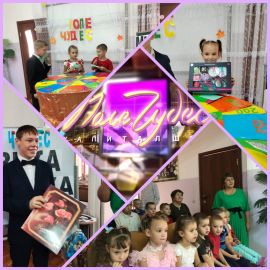                                                    Ответственные: Узденбаева  Ж. А.               						Костанай                                                                                       2022 г «Поле чудес»    «Знатоки природы родного края»Цель: Формирование умения детей самостоятельно логически мыслить, точно выражать свои мысли в ходе игры, закреплять представления о мире животных и птиц родного края, их среде обитания.
Задачи:
Образовательные: закрепить знания о мире животных, о жизни птиц; формировать экологическое представление детей об окружающем мире.
Воспитательные: воспитывать интерес, желание участвовать в игре, показывая свои знания; продолжать воспитывать бережное отношение и любовь ко всему живому.
Развивающие: развитие речевой активности,  внимания, памяти, мышления, творческого воображения.
Материал. Барабан для игры, картинки с изображением диких животных, птиц. .Первый отборочный турВедущий загадывает три загадки. Дети, которые первыми ответили на них, выходят в первую игровую тройку.1. Я в красной шапочке расту, Среди корней осиновых.Меня увидишь за версту, Зовусь я... (Подосиновик.) 2. Нет грибов дружней, чем эти, Знают взрослые и дети,На пеньках растут в лесу, Как веснушки на носу. (Опята.) 3. Не спорю, не белый –  Я, братцы, попроще...Расту я обычно, В березовой роще. (Подберезовик.)Задание для 1-го тура.Для грибника считается удачей найти этот гриб, про него говорят, что он «и велик, и красив».             Ответ: боровик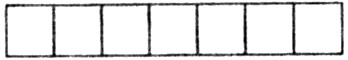 Второй отборочный тур1. Кто любит меня, Тот и рад поклониться,А имя дала мне Родная землица. (Земляника.) 2. Вкус у ягоды хорош, Но сорви ее поди-ка:Куст в колючках, будто еж, А зовется... (Ежевика.)3. Многие думают, что это одна ягода, но если внимательно посмотреть, то можно увидеть, как множество маленьких ягодок срослись, слепились между собой. Ягода эта... (Малина.)Задание для 2-го тура.В переводе с одного из языков название этой ягоды звучит как «ослиный огурец».             Ответ: арбуз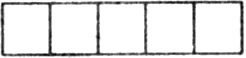 Третий отборочный тур1. Под землей птица гнездо свила и яиц нанесла. (Картофель.)2. В земле сидит, хвост вверх глядит, сахар из нее можно добыть, вкусный борщ сварить. (Свекла.)3. Был ребенок - не знал пеленок, стал стариком - сто пеленок на нем. (Капуста.)Задание для 3-го тура.По-итальянски название этого овоща звучит почти так же, как и по- русски. Но в русском языке у него два имени. Название его означает «золотое яблоко».      Ответ: помидор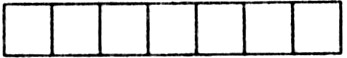 Задание для финала.Плоды этого растения по форме похожи на клюв журавля. Оно так и называлось раньше: журавельник. А позже ему дали латинское имя, которое тоже переводится как журавль.     Ответ: герань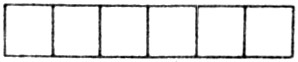 СупериграЭтой бабке 100 лет,   Горба у нее нет,Высоконько торчит,  Далеконько глядит,Придет смерть за старушкой,  Станет бабка избушкой.       Ответ: сосна(В суперигре разрешается назвать три буквы, если участник все буквы назовет неверно, то разрешается назвать дополнительно еще одну букву. На суперигру дается 1 минута.)